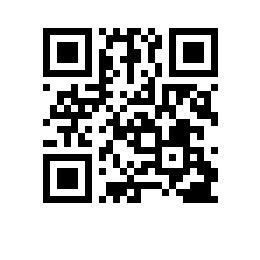 О прикреплении к НИУ ВШЭ для подготовки диссертации на соискание ученой степени кандидата наук без освоения программы подготовки научных и научно-педагогических кадров в аспирантуре ПРИКАЗЫВАЮ:         1. Прикрепить Пащенко Тараса Валерьевича  к Институту образования НИУ ВШЭ для окончания работы над диссертацией на соискание ученой степени кандидата наук об образовании по научной специальности 5.8.1. Общая педагогика, история педагогики и образования;          2. Утвердить тему диссертационного исследования в следующей редакции: «Использование проблемно-ориентированного обучения для формирования критического мышления взрослых»;          3. Назначить научным руководителем Чернобай Елену Владимировну, д.п.н., профессора, профессора Департамента образовательных программ Института образования НИУ ВШЭ.Основание: заявление Пащенко Т.В., выписка из протокола Академического совета Аспирантской школы по образованию НИУ ВШЭ № 79 от 04.12.2023г.Проректор 										С.Ю. Рощин